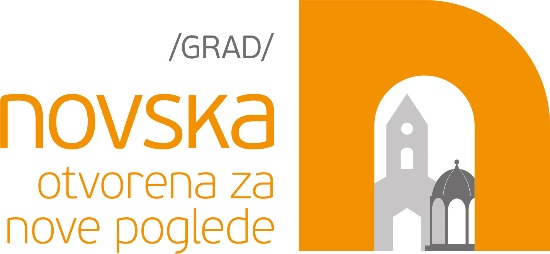 GRAD NOVSKAJAVNI POZIV ZA PODNOŠENJE PRIJAVA ZA DODATNO SUFINANCIRANJE REŽIJSKIH TROŠKOVA UDRUGA KORISNIKA POSLOVNIH PROSTORA U VLASNIŠTVU GRADA NOVSKE UPUTE ZA PRIJAVITELJEDATUM OBJAVE:           07. 10. 2022.ROK PRIJAVE                07. 11. 2022.NAPOMENA:OVE UPUTE SASTAVNI SU DIO JAVNOG POZIVA ZA  PODNOŠENJE PRIJAVA ZA DODATNO SUFINANCIRANJE REŽIJSKIH TROŠKOVA UDRUGA KORISNIKA POSLOVNIH PROSTORA U VLASNIŠTVU GRADA NOVSKEBEZ  DETALJNOG UVIDA U UPUTE PRIJAVITELJ NEĆE MOĆI ISPRAVNO ISPUNITI PRIJAVU NA JAVNI POZIVS A D R Ž A JPREDMET  JAVNOG POZIVA  I OPĆE INFORMACIJE                                  str.    3Predmet javnog pozivaZakonska osnova javnog pozivaNadležno tijelo za administrativne radnje u postupku javnog pozivaUkupna visina osiguranih sredstava  u javnom  pozivu, najviši i najniži iznos financiranja iokvirni broj prijava koji će se financiratiFORMALNI UVJETI JAVNOG POZIVA                                                             str.   4- 5Prihvatljivi prijaviteljiUvjeti koje mora ispunjavati prijaviteljTroškovi Zabrana dvostrukog financiranjaPOSTUPAK PRIJAVE                                                                                             str.  5–8Popis obvezne  dokumentacije Neobavezna popratna dokumentacija Rok predaje, način predaje i adresa za predaju prijaveDodatne informacijePOSTUPAK ODABIRA  				                                          str.   8-11                                        Zaprimanje i evidencija prijavaFormalna provjera prijavaStručno kvalitativno vrednovanje i ocjena prijavaOdluka o odabiru programa/projekta5. UGOVOR O FINANCIRANJU, MODEL I UVJETI FINANCIRANJA                 str. 12                                                                 5.1. Ugovor o financiranju5.2. Model i uvjeti financiranja6. PRAĆENJE PROVEDBE PROGRAMA I PRAĆENJE NAMJENSKOG KORIŠTENJA SREDSTAVA                                                                                                              str.      12 7. DOKUMENTACIJA I INDIKATIVNI KALENDAR JAVNOG POZIVA       str.    13                                                             7.1. Dokumentacija javnog poziva7.2. Indikativni kalendar javnog poziva1. PREDMET JAVNOG POZIVA  I  OPĆE INFORMACIJEPredmet Javnog pozivaPredmet Javnog poziva je podnošenje prijava za dodatno sufinanciranje  režijskih troškova udrugama koje su korisnici poslovnih prostora u vlasništvu Grada Novske za period od siječnja do prosinca 2022. godine. 1.2.    Zakonska osnova Javnog pozivaNa postupak objavljivanja i provedbe Javnog poziva primjenjuju se odredbe Zakona o udrugama,  Uredbe o kriterijima, mjerilima i postupcima financiranja i ugovaranja programa i projekata od interesa za opće dobro koje provode udruge (NN 26/15 i 37/21), (u daljnjem tekstu: Uredba), Zakona o financijskom poslovanju i računovodstvu neprofitnih organizacija i Pravilnika o financiranju programa i projekata od interesa za opće dobro koje provode udruge na području Grada Novske, (u daljnjem tekstu: Pravilnik), (Službeni vjesnik, 63A/15, 92/21).1.3.    Nadležno tijelo za  administrativne radnje u postupku javnog pozivaZa administrativne, organizacijske i druge poslove i aktivnosti u provedbi ovog javnog poziva  nadležan je Upravni odjel za društvene djelatnosti, pravne poslove i javnu nabavu (u daljnjem tekstu: Upravni odjel).1.4.    Ukupna visina osiguranih sredstava u  Javnom pozivu, visina osiguranih sredstava, najviši i najniži iznos koji se može dodijeliti po prijavi, okvirni broj prijava i dr.U ovom javnom pozivu određuju se ukupna sredstva za financiranje/sufinanciranje prijava, najviši i najniži iznos koji se može pojedinačno dodijeliti za prijavu i  okvirni broj prijava  koji će se financirati/sufinancirati, u skladu s vrijednostima iz sljedeće tabele:Prijavitelji su dužni prilikom izrade prijave pridržavati se utvrđenog raspona sredstava koji se minimalno i maksimalno može prijaviti i isplatiti za financiranje.U slučaju da prijavitelj zatraži iznos za financiranje/sufinanciranje izvan okvira utvrđenog najnižeg i najvišeg iznosa iz tabele smatrat će se da prijava ne udovoljava formalnim uvjetima koji su propisani javnim pozivom.2.  FORMALNI UVJETI JAVNOG POZIVA2.1. Prihvatljivi prijavitelji Prihvatljiv prijavitelj u pravilu je udruga  i druga neprofitna organizacija  koja ima  sjedište na području Grada Novske i koja aktivno djeluje na području Grada Novske  ili  ima sjedište izvan Grada Novske, ali u svom osnivačkom aktu ima određeno područje djelovanja koje se proteže i na Grad Novsku i koja aktivno djeluje na području Grada Novske, uz uvjet da ista ispunjava sve odredbe ovog Pravilnika i sve uvjete javnog poziva.2.2.  Uvjeti koje mora ispunjavati  prijaviteljPrijavitelj mora ispunjavati sljedeće uvjete:biti upisan u Registar udruga i Registar neprofitnih organizacija;je uredno ispunio sve obveze iz prethodno sklopljenog ugovora o financiranju iz proračuna Grada Novske za 2021. godinu, uključujući i dostavu izvješća o namjenskom korištenju sredstava;nema dugovanja s osnove plaćanja doprinosa za mirovinsko i zdravstveno osiguranje i plaćanje poreza te drugih davanja prema državnom proračunu i proračunu Grada;se protiv prijavitelja, odnosno osobe ovlaštene za zastupanje ne vodi kazneni postupak i nije pravomoćno osuđen za prekršaje ili kaznena djela definirana Uredbom;ima zadovoljavajuće organizacijske kapacitete i ljudske resurse za provedbu programa ili projekta;općim aktom ima uspostavljen model dobrog financijskog upravljanja i kontrola te način sprječavanja sukoba interesa pri raspolaganju javnim sredstvima;ima utvrđen način javnog objavljivanja programskog i financijskog izvješća o radu  (mrežne stranice udruge ili drugi prikladan način);ima zaključen ugovor o korištenju poslovnog prostora u vlasništvu Grada Novske.2.3.  Troškovi   Svako odstupanje od proračuna bez odobrenja  Grada smatrat će se nenamjenskim trošenjem sredstava.2.3.1. Prihvatljivi troškoviPrihvatljivim se smatraju slijedeći troškovi:- režijski troškovi za period od siječnja do prosinca 2022. godine (električna energija, voda, plin, odvoz komunalnog otpada i dr.).2.3.2. Neprihvatljivi troškoviNeprihvatljivim troškovima smatraju se:dugovi iz prethodnih razdoblja,dospjele kamate i ovrhe,stavke koje se već financiraju iz drugih javnih izvora,kazne, financijske globe i troškovi sudskih sporova,i svi drugi troškovi koji nisu pod navedenim prihvatljivim troškovima.2.4. Zabrana dvostrukog financiranja Prijavitelji ne smiju potraživati sredstva iz drugih javnih izvora za troškove koji će biti financirani po ovom javnom pozivu. U slučaju da se ustanovi dvostruko financiranje, prijavitelj će morati vratiti sva primljena sredstva. Sastavni dio natječajne dokumentacije je i izjava o zabrani dvostrukog financiranja, koju obavezno treba popuniti, potpisati od ovlaštene osobe  i ovjeriti službenim pečatom. 3. POSTUPAK PRIJAVESve prijave moraju biti pisane na obrascima preuzetim s mrežne stranice: www.novska.hr.Prijava se smatra potpunom ako sadrži: u potpunosti ispunjene obrasce prijavnica, svu obveznu popratnu dokumentaciju.3.1. Popis obvezne  dokumentacije U ovom odjeljku donosimo informacije o sadržaju obveznih obrazaca, o tome gdje i na koji način poslati prijavu, kao i informacije o rokovima za prijavu te kontaktima za upite u slučaju da imate dodatna pitanja vezana za provedbu Poziva.Sve zainteresirane udruge moraju prijavu dostaviti na propisanim obrascima.Obvezna natječajna dokumentacija za prijavu projekata je:Obrazac opisa projekta;Obrazac proračuna projekta;Preslika ovjerenog statuta udruge prijavitelja (samo za one udruge za koje ažurirani statut još nije javno dostupan u registru udruga);Obrazac izjave o nepostojanju dvostrukog financiranja;Dokaz o registraciji udruge – Izvadak iz Registra udruga Republike Hrvatske ne stariji od tri mjeseca do dana raspisivanja ovog Poziva  (može se dostaviti izvadak iz registra s web stranice https://registri.uprava.hr/#!udruge);Dokaz o registriranom statusu udruge kao neprofitne organizacije (može se dostaviti izvadak s web stranice https://banovac.mfin.hr/rnoprt/);Potvrda Ministarstva financija/Porezne uprave o stanju javnog duga za prijavitelja iz koje je vidljivo da udruga nema javnog duga, a u slučaju da postoji javni dug, on mora biti podmiren prije samog potpisivanja ugovora o financiranju, ne stariji od 30 dana od objave javnog pozivaUvjerenje nadležnog suda  da se ne vodi kazneni postupak protiv osobe ovlaštene za zastupanje, ne starije od 6 mjeseci (prijavitelji koji su već  sudjelovali u nekom od javnih poziva  Grada Novske za financiranje programa i projekata  i koji su  uz raniju prijavu na javni poziv predali i ovaj dokaz, mogu u prijavi  priložiti kopiju istoga   ukoliko se osoba ovlaštena za zastupanje prijavitelja  u međuvremenu nije promijenila).3.1.1.  SADRŽAJ OPISNOG OBRASCAOpisni obrazac projekta  dio je obvezne dokumentacije. Sadrži podatke o prijavitelju  te sadržaju projekta koji se predlaže za financiranje.Obrasci u kojima nedostaju podaci vezani uz sadržaj projekta neće biti uzeti u razmatranje.Obrazac se ispunjava na računalu. Obrazac u izvorniku obavezno mora biti potpisan i ovjeren po ovlaštenoj osobi.Ukoliko opisni obrazac sadrži gore navedene nedostatke, prijava će se smatrati nevažećom. 3.1.2.  SADRŽAJ OBRASCA PRORAČUNA PROJEKTA Obrazac Proračuna dio je obvezne dokumentacije i  sadrži podatke o svim režijskim  troškovima, kao i o ukupnom iznosu bespovratnih sredstava koja se traže od davatelja.Prijava u kojoj nedostaje obrazac Proračuna neće biti uzeta u razmatranje, kao niti prijava u kojoj obrazac Proračuna nije u potpunosti ispunjen.Obrazac se  ispunjava na računalu.Obrazac u izvorniku obavezno mora biti potpisan i ovjeren po ovlaštenoj osobi.Ukoliko obrazac proračuna sadrži gore navedene nedostatke, prijava će se smatrati nevažećom.  3.2. Neobvezna popratna dokumentacija Prijavitelji uz prijavu programa mogu priložiti i ostalu dokumentaciju koju smatraju relevantnom za obrazloženje i vrednovanje prijave.  3.3. Rok predaje,  način predaje i adresa za predaju prijava 3.3.1. Rok predaje prijavaJavni poziv objavljen je dana 07. listopada 2022. na mrežnim stranicama Grada Novske .U obzir će se kao pravodobne uzeti prijave poslane poštom kao preporučene pošiljke koje na omotnici budu označene poštanskim žigom zaključno s danom 07. studenoga 2022. godine.Osobno dostavljene prijave uzet će se u obzir kao pravodobne ako budu zaprimljene u pisarnici Grada Novske najkasnije do 07. studenoga 2022.g.,do 15.00 sati. Prijave dostavljene u elektroničkom obliku uzet će se u obzir kao pravodobne ako budu zaprimljene na email karolina.simicic@novska.hr najkasnije do 07. studenoga 2022.g.,do 15,00 sati. 3.3.2. Način  i adresa predaje prijavaPrijave se dostavljaju  isključivo na propisanim obrascima koji su zajedno s Uputama za prijavitelje dostupni na mrežnim stranicama Grada Novske - www.novska.hr te uz prilaganje svih priloga koji su detaljno navedeni u ovim Uputama za prijavitelje.Prijave na javni poziv dostavljaju se:a) u zatvorenoj omotnici, a na omotnici treba obavezno naznačiti:Naziv i adresu prijavitelja Naznaku  - „PRIJAVA  NA JAVNI POZIV – DODATNO SUFINANCIRANJE REŽIJSKIH TROŠKOVA UDRUGA KORISNIKA POSLOVNIH PROSTORA U VLASNIŠTVU GRADA NOVSKE“ Prijave se mogu dostaviti poštom ili osobno u pisarnicu Grada Novske  na sljedeću adresu:GRAD NOVSKATRG DR. FRANJE TUĐMANA 244330 NOVSKAPrijave se mogu dostaviti poštom ili osobno u pisarnicu Grada Novske.ILIb) u elektroničkom obliku na e-mail karolina.simicic@novska.hr , u naslovu poruke obvezno naznačiti Prijava na javni poziv-sufinanciranje režijskih troškova, a u tekstu poruke naznačiti:Naziv i adresu prijavitelja i Naznaku  - „PRIJAVA  NA JAVNI POZIV – DODATNO SUFINANCIRANJE REŽIJSKIH TROŠKOVA UDRUGA KORISNIKA POSLOVNIH PROSTORA U VLASNIŠTVU GRADA NOVSKE“.Prijave dostavljene na neki drugi način, dostavljene na drugu adresu ili nakon naznačenog roka za dostavu bit će odbačene. Predaja prijave znači da se prijavitelj slaže sa svim uvjetima natječaja i kriterijima za ocjenjivanje. 3.4. Dodatne informacije 3.4.1. Pitanja i odgovori Sva pitanja vezana uz ovaj javni poziv mogu se postavljati elektroničkim putem, slanjem upita na adresu elektronske pošte:  sonja.marohnichorvat@novska.hr  ili karolina.simicic@novska.hr ili  na broj telefona  691 519   svakog radnog dana  isključivo u vremenu od 8,00 – 13,00 sati.Odgovori na pojedine upite u najkraćem mogućem roku poslat će se izravno na adrese onih koji su pitanja postavili.Dodatne informacije i upute za podnošenje prijava po ovom javnom pozivu mogu se zatražiti  najkasnije 5 dana prije isteka roka za dostavu prijava. Grad Novska  nije obvezan davati odgovore ili pojašnjenja na pitanja pristigla nakon navedenog roka. U svrhu osiguranja ravnopravnosti svih potencijalnih prijavitelja, davatelj sredstava ne može davati prethodna mišljenja o prihvatljivosti prijavitelja ili troškova navedenih u prijavi.3.4.2. Izmjene i dopune Javnog pozivaU slučaju da se Javni poziv ili  dokumentacija javnog poziva izmijene ili dopune prije krajnjeg roka za predaju prijava, sve izmjene i dopune bit će objavljene na mrežnoj stranici Grada Novske - www.novska.hr najkasnije 8 (osam) dana prije isteka roka za dostavu prijava. U slučaju donošenja izmjena ili dopuna prijaviteljima koji su već predali prijavu po javnom pozivu bit će dana mogućnost da svoju prijavu po potrebi i u primjerenom roku dopune i/ili izmijene. Prijavitelji su dužni poštovati sve izmjene ili dopune javnog poziva. 4.  POSTUPAK ODABIRA Postupak odabira prijava provodi se u sljedećim fazama: Zaprimanje i evidencija prijava Formalna provjera prijavaStručno kvalitativno vrednovanje i ocjena prijava Odluka o odabiru 4.1.  Zaprimanje i evidencija prijava Prijave zaprima pisarnica Grada Novske, a evidentira ih i svakoj dodjeljuje evidencijski broj Upravni odjel  za društvene djelatnosti, pravne poslove i javnu nabavu. 4.2.  Formalna provjera prijava Formalnu provjeru prijava provodi Povjerenstvo za provjeru formalnih uvjeta javnog poziva (u daljnjem tekstu: Povjerenstvo za formalnu provjeru)Formalna provjera prijava provodi se sukladno odredbama Pravilnika prema obrascu za formalnu provjeru prijava.Formalna provjera sastoji se od administrativne provjere i provjere prihvatljivosti. Tijekom administrativne provjere utvrđuje se je li: prijava podnesena u roku prijava podnesena na odgovarajućem obrascu prijavnice prijavi priložena sva obvezna popratna dokumentacijaprijava potpisana od strane odgovorne osobe te ovjerena žigom organizacije prijavitelja prijava sadrži sve podatke tražene u osnovnim dijelovima prijavnice (podaci o predlagatelju, podaci o prijavi i financijski plan). Tijekom provjere prihvatljivosti utvrđuje se: prihvatljivost prijavitelja sukladno odredbama iz točke 2.1. i 2.2.je li prijavitelj ispunio sve obveze glede dostave programskih i financijskih izvješća o namjenskom korištenju sredstava proračuna Grada Novske iz prethodne godine  (da li je predano izvješće o namjenski utrošenim sredstvima iz proračuna Grada Novske  za 2021. godinu).Prijava udovoljava provjeri formalnih uvjeta ukoliko su odgovori na sva pitanja administrativne provjere i provjere prihvatljivosti "DA". Ukoliko je odgovor na jedno od pitanja administrativne provjere i provjere prihvatljivosti "NE", smatrat će se da prijava ne udovoljava formalnim uvjetima javnog poziva. 4.2.1.  Mogućnost i rok za ispravak prijaveGrad će prijaviteljima čije prijave imaju manje nedostatke, a koje ne utječu na sadržaj prijave bitan za ocjenjivanje prijave, tražiti naknadno dopunjavanje, odnosno ispravljanje prijave potrebnim podacima ili prilozima u roku od tri (3) dana od dana kada je prijavitelj e- mail poštom obaviješten o potrebi uklanjanja nedostataka. Ako prijavitelj  u dodatnom roku dostavi tražene podatke ili priloge smatrat će se da je podnio potpunu prijavu.Elementi prijave koji se mogu naknadno ispraviti ili dopuniti:u obrascu za prijavu nedostaju neki od podataka o organizacijiu izvorniku na nekom od predviđenih mjesta nedostaje potpis odgovorne osobeElementi prijave koji se ne mogu naknadno ispraviti ili dopuniti:nedostaje izvornik prijave prijavitelj nije odgovorio na pitanja iz prijave koja se odnose na sadržaj, bitna za vrednovanje kvaliteteprijavitelj traži viši ili niži iznos od propisanoga.Povjerenstvo za formalnu provjeru  donijeti odluku koje se prijave upućuju u daljnju proceduru, odnosno stručno ocjenjivanje, a koje se odbijaju iz razloga ne ispunjavanja propisanih formalnih uvjeta javnog poziva.Prijavitelj čija prijava budu odbijena iz razloga ne ispunjavanja propisanih uvjeta javnog poziva, o toj činjenici mora biti obaviješten elektroničkom poštom  u roku od najviše 8 (osam) radnih dana od dana donošenja odluke, nakon čega imaju pravo u narednih 8 (osam) dana od dana prijema obavijesti, podnijeti prigovor Gradonačelnici.U slučaju prihvaćanja opravdanog prigovora od strane Gradonačelnice, prijava će biti upućena u daljnju proceduru, a u slučaju neprihvaćanja prigovora prijava će biti odbijena i neće se uputiti u daljnju proceduru.Prigovor ne odgađa daljnju provedbu postupka javnog poziva.4.3.  Stručno kvalitativno vrednovanje i ocjena prijava Stručno kvalitativno vrednovanje i ocjenu prijava podnesenih na javni poziv provodi Povjerenstvo za ocjenjivanje. Povjerenstvo je nezavisno stručno ocjenjivačko tijelo kojega mogu sačinjavati predstavnici Grada, znanstvenih i stručnih institucija, nezavisni stručnjaci i predstavnici organizacija civilnog društva. Stručno, kvalitativno vrednovanje i ocjena prijava provodi se  na temelju prijavnih i financijskih podataka iznesenih u obrascu prijavnice te na temelju podataka iz popratne dokumentacije priložene prijavi.Obrazac kriterija nalazi se u prilogu javnog poziva i čine sastavni dio dokumentacije ovog javnog poziva.Na temelju provedenog postupka ocjenjivanja prijava, a na prijedlog Povjerenstva za ocjenjivanje, gradonačelnica   donosi Odluku o dodjeli financijskih sredstava.  4.4.  Odluka o odabiru Nakon što Povjerenstvo za ocjenjivanje razmotri i ocijeni  prijave koje su ispunile formalne uvjete javnog poziva, sukladno kriterijima koji su propisani uputama za prijavitelje, isto daje prijedlog Gradonačelnici za odobravanje financijskih sredstava.Gradonačelnica donosi Odluku o odabiru kojima se odobravaju sredstva za financiranje/sufinanciranje.Nakon donošenja odluke o prijavama kojima su odobrena financijska sredstva, Grad će javno objaviti rezultate javnog poziva s podacima o udrugama kojima su odobrena sredstva i iznosima odobrenih sredstava financiranja. Rezultati javnog poziva objavljuju se na službenoj mrežnoj  stranici Grada Novske.4.4.1. Obavijest Grada o neprihvaćanju  financiranja/sufinanciranja Grad će  u roku od 8 (osam) radnih dana od donošenja odluke o dodjeli financijskih sredstava obavijestiti sve udruge  čije prijave nisu prihvaćene za financiranje o razlozima ne financiranja njihove prijave uz navođenje ostvarenog  broja  bodova po pojedinim kategorijama ocjenjivanja i obrazloženja iz opisnog dijela ocjene ocjenjivane prijave.  Obavijest o  tome dostavlja se elektroničkom poštom, na e-mail naveden na obrascu prijave.4.4.2.  Prigovor prijavitelja na Odluku o odabiru Prijavitelji čije prijave  nisu odabrane za financiranje mogu,  u roku 8 (dana) od  primitka pisane obavijesti o tome, podnijeti pisani prigovor Povjerenstvu za odlučivanje o prigovorima.Prigovor se podnosi  na adresu: Grad Novska, Trg dr. Franje Tuđmana 2, 44330 Novska.Prigovor može podnijeti isključivo zakonski predstavnik organizacije prijavitelja. Prigovor mora sadržavati sljedeće podatke: naziv prijavitelja podnositelja prigovora, naznaku akta protiv kojeg se podnosi prigovor, predmet prigovora, obrazloženje prigovora, žig i potpis osobe ovlaštene za zastupanje organizacije prijavitelja. Prigovor se može podnijeti isključivo na natječajni postupak.Prigovor se ne može podnijeti na odluku o neodobravanju sredstava ili na  visinu dodijeljenih sredstava.Odluku o prigovoru donosi Povjerenstvo za odlučivanje o prigovorima, u roku  8 (osam)  dana od dana primitka prigovora.U slučaju prihvaćanja prigovora,  prijava će biti upućena u daljnju proceduru, a u slučaju neprihvaćanja prigovora prijava će biti odbijena.Prigovor ne odgađa izvršenje Odluke o dodjeli financijskih sredstava i  provedbu daljnjeg postupka.5. UGOVOR O FINANCIRANJU/SUFINANCIRANJU, MODEL I UVJETI FINANCIRANJA 5.1. Ugovor o financiranju/sufinanciranjuPo donošenju Odluke o dodjeli financijskih sredstava s  prijaviteljima se zaključuje  Ugovor o financiranju/sufinanciranju. Ugovor se zaključuje u roku (5) dana  donošenja Odluke o dodjeli financijskih sredstava.Potpisivanjem Ugovora odabrani prijavitelji postaju korisnici financijske potpore. Ugovorom o sufinanciranju utvrđuje se:iznos financiranja/ sufinanciranja  način i rokovi isplate financijske potporenačin podnošenja izvješća o utrošenim sredstvima od strane korisnikarokovi za pojedine obveze korisnika način provedbe nadzora i kontrole namjenskog korištenja sredstavauvjeti pod kojima je korisnik dužan izvršiti povrat sredstava u proračun i druge odredbe. Korisnik financijske potpore Ugovorom se utvrđuje kao isključivo odgovoran za provedbu. Obrazac ugovora o financiranju/sufinanciranju sastavni je dio dokumentacije javnog poziva i objavljen je s ostalim obrascima na mrežnoj stranici Grada Novske. 5.2.  Model i uvjeti financiranjaKorisniku  će s temeljem zaključenog ugovora  isplatiti 100% iznos  ugovorenih sredstava, nakon što dostavi zahtjev za isplatu sredstava.6. PRAĆENJE PROVODBE I NAMJENSKOG KORIŠTENJA SREDSTAVAKorisnik je dužan voditi preciznu evidenciju svih računa. Korisnik je dužan dostaviti završno izvješće o namjenskom korištenju sredstava do 31. siječnja 2023. godine. Grad Novska ima pravo provesti kontrolu provedbe na licu mjesta kod korisnika, tijekom koje je korisnik dužan predstavnicima Grada Novske predočiti sve račune, računovodstvenu dokumentaciju i ostale prateće dokumente relevantne za financiranje. Kontrolu na licu mjesta kod korisnika Grad  Novska može obaviti tijekom provedbe ili unutar godinu dana nakon završetka financiranja. 7. DOKUMENTACIJA I  INDIKATIVNI KALENDAR JAVNOG POZIVA 7.1. Dokumentacija javnog pozivaNa mrežnim  stranicama Grada Novske objavljeni su sljedeći dokumenti koji čine sastavni dio dokumentacije ovog javnog poziva i to: Upute za prijavitelje Obrazac 1.- OBRAZAC ZA PRIJAVUObrazac 2. - PRORAČUN PROJEKTAObrazac 3. – Izjava o nepostojanju dvostrukog financiranjaObrazac 4. – Ugovor o financiranjuObrazac 5.-Zahtjev za isplatu sredstava Obrazac 6.- Opisni izvještaj Obrazac 7. – Financijski izvještaj Kriteriji-Režijski troškovi  Pravilnik o financiranju programa i projekata od interesa za opće dobro koje provode udruge na području Grada Novske             Prijaviteljima se  savjetuje da prije prijave pažljivo prouče sve dokumente i obrasce koji čine sastavni dio dokumentacije javnog poziva kako bi mogli na ispravan način izvršiti prijavu.7.2. Indikativni kalendar javnog poziva  Grad ima mogućnost ažuriranja ovog indikativnog kalendara. Termini  koji su označeni zvjezdicom   (*) su okvirni. Visina osiguranih sredstava u kunamaNajniži iznos koji se može dodijeliti po prijaviNajviši iznos koji se može dodijeliti po prijaviOkvirni broj prijava koji će se financiratiOznaka u proračunuSufinanciranje režijskih troškova73.000,002.000,0035.000,007Program 1003,         T 100005Faze natječajnog postupkaDatumObjava poziva07.10.2022.Rok za slanje prijava07.11.2022.Rok za slanje pitanja vezanih uz poziv02.11.2022.             Rok za upućivanje odgovora na pitanja vezana uz poziv04.11.2022.           Rok za provjeru propisanih uvjeta poziva11.11.2022.*Rok za procjenu prijava koje su zadovoljile propisane uvjete poziva21.11.2022.*Rok za objavu odluke o dodjeli financijskih sredstava i slanje obavijesti prijaviteljima25.11.2022.*Rok za ugovaranje30.11.2022.*